от 26.10.2020 г.						           			№ 457О внесении изменения в Распоряжение городской Администрации от 01.10.2020 № 426 «О приостановлении приема граждан Главой города, сотрудниками городской Администрации в целях недопущения распространенияновой коронавирусной инфекции (COVID-19)на территории МО «Город Мирный»Мирнинского района Республики Саха (Якутия)и о признании утратившим силу Распоряжения от 15.06.2020 № 249»В связи с угрозой распространения на территории Республики Саха (Якутия) новой коронавирусной инфекции (COVID-19) и невозможностью  приема в электронной форме заявлений и  документов от граждан для получения отдельных слуг:1. Внести изменение в Распоряжение городской Администрации от 01.10.2020 № 426 «О приостановлении приема граждан Главой города, сотрудниками городской Администрации в целях недопущения распространения новой коронавирусной инфекции (COVID-19) на территории МО «Город Мирный» Мирнинского района Республики Саха (Якутия) и о признании утратившим силу Распоряжения от 15.06.2020 № 249» изложив пункт 1 Распоряжения в следующей редакции:«1. Приостановить прием граждан Главой города, сотрудниками: управления архитектуры и градостроительства;управления имущественных отношений;отдела по отраслевым вопросам. Осуществлять прием граждан по предварительной записи сотрудниками:Управления жилищной политикиПонедельник, вторник: 09-30 – 12-00Среда, четверг: 14-15 – 17-30Отдела социальной политикиПонедельник: с 08-30 до 12-00Вторник: с 14-15 до 17-15Среда: с 08-30 до 12-00Четверг: с 14-15 до 17-15Предварительная запись на прием осуществляется специалистами структурных подразделений городской Администрации по номерам телефонов, установленных в управлениях и отделах городской Администрации.Сотрудникам городской Администрации вести прием граждан только при использовании одноразовых масок, а также обеспечить использование дезинфицирующих средств.».	2. Опубликовать настоящее Распоряжение в порядке, предусмотренном Уставом МО «Город Мирный».                     3. Контроль исполнения настоящего Распоряжения оставляю за собой.Глава города							     	     К.Н. АнтоновАДМИНИСТРАЦИЯМУНИЦИПАЛЬНОГО ОБРАЗОВАНИЯ«Город Мирный»МИРНИНСКОГО РАЙОНАРАСПОРЯЖЕНИЕ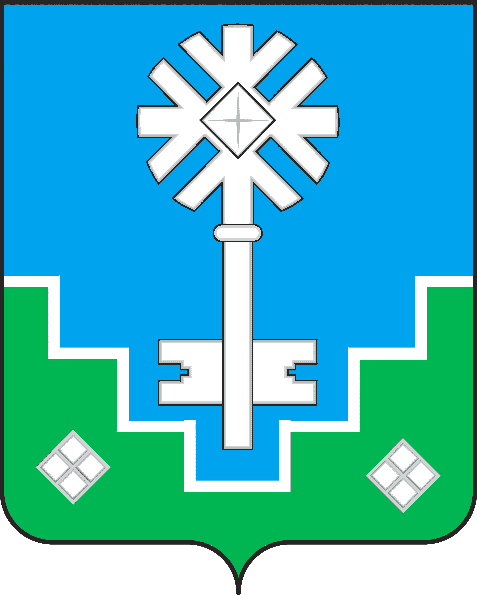 МИИРИНЭЙ ОРОЙУОНУН«Мииринэй куорат»МУНИЦИПАЛЬНАЙ ТЭРИЛЛИИ ДЬАhАЛТАТАДЬАhАЛ